Приложение 3.3 пункт. «Город Законоград»Цель: за наименьший промежуток времени назвать закон, формула которого изображена на слайде, сформулировать его и рассказать об истории открытия этого закона.Условие:На слайде №7 для каждой команды (под их номером) выводится математическая запись физического закона. Задача студентов ответить на вопросы: «Как называется закон?», «Как звучит его формулировка?» и «При каких условиях он был открыт?»Ценится:Быстрота;Точность указания названия закона;Точность в формулировании закона и условия его открытия;Дисциплинированность.Оценивание:Побеждает та команда, которая дала наиболее полные ответы на все вопросы. С уменьшением правдивости в ответах снижается и место. Максимум – 5б.Примеры математических записей физических законовI командаII командаIII команда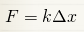 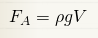 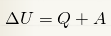 